
Objectifs d’apprentissage : 	
-  Comprendre et expliquer une recette -  Nommer quelques activités culinaires-  Donner l’ordre d’activités
L’élève sera capable : - de comprendre une recette de cuisine et de dire comment on cuisine un plat.Matériel complémentaire disponibleMaterialbox: Poster: „Was kaufst du? Was kochst du? “                         Flashcards : 119 à 126Site de l’animation : http://animation.hepvs.ch/allemand/Site de Junior, enseignant : http://romandie.klett-sprachen.de/ Explications complètes des jeux en allemand aux pages p. 24 à 31 et en français aux pages 90 à 97. Des consignes de jeux sont disponibles à la page 24.Les corrigés des exercices de l’Arbeitsbuch sont transcrits aux pages 159 à 163..Matériel utilisé :Kopiervorlagen 25 (p.148 LHB) et OnlineCD KB plages 37-38CD AB plages 26-27                                                                                                                                                                                                                                                                                                                                         Animation primaire L2                                                                                                                                                                                                                                                                                                                                         Mai 2016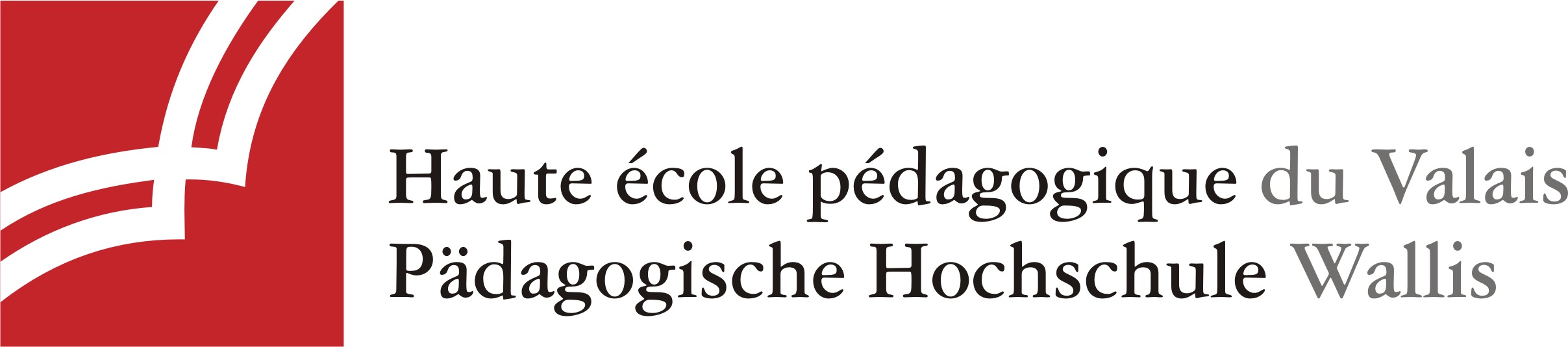 7. Klasse E12    Fil rouge« Das Schulfest: Guten Appetit! »Apprentissage 2e partie du cycleAttentes fondamentalesIndications pédagogiquesCO- Ecoute et compréhension de textes oraux (recette, fête des écoles)- Fixer clairement les consignes avant l’écoute afin d’éviter les blocages- Développer les stratégies d’écouteCE- Compréhension de textes comportant une proportion importante de mots connus (recette de cuisine)- Eviter de systématiser la traduction, sans toutefois l’exclure totalementEOPrendre part à une conversation :- Questions-réponses dans la classe- Etablissement d’une communication simple, pour autant que les interlocuteurs s’aident réciproquement- Placer les élèves en situation de poser des questions- Au cours du cycle, augmenter progressivement les exigences, en fonction de la longueur de la production, du choix du thème et de l’étendue du vocabulaireEE- Production pour l’organisation d’une fêteFL- Mémorisation du vocabulaire- Présentation des verbes réguliers- Organisation des éléments dans la phrase- Travailler la conjugaison en contexteActivitéActivité communicative langagièreActivité communicative langagièreIntroductionKB 1 p. 49AB 1 p. 47AB 2 p. 47 KB 2 p. 50La fête de la fin des écoles coïncide avec le dernier chapitre de Junior 7H. Une fête est ici présentée où les élèves peuvent cuisiner ensemble. Ils apprennent ainsi quelques verbes utiles en cuisine et les utilisent lors de la réalisation de recettes. La vidéo proposée en fin d’activité présente une manière intéressante de réviser la matière vue cette année.Proposition d’introduction : démarrer de suite avec le Kursbuch1a. Les élèves regardent les images et émettent des hypothèses. Ils  comprennent, grâce aux photos, que le thème abordé est la recette de cuisine. Ils écoutent l’énoncé de la recette à la plage 38 du CD KB. L’enseignant demande:  « Wer spricht? – Nico. Was macht Nico? - Er erklärt das Essen. Was ist es? - Monsterwürstchen / Würstchen und Spaghetti. Was nimmt er für das Essen? - Würstchen, Spaghetti, Tomatensosse ».  Ils lisent ensuite la liste des ingrédients. Les élèves écoutent une nouvelle fois Nico et pointe à mesure les photos. 1b. Les élèves lisent le texte pendant la troisième écoute. « Ist alles richtig notiert? » (zwei Fehler: Hörtext: 5-7 Spaghetti, Würstchen 10 Min. kochen – Lesetext: 5 Spaghetti, 15 Min.). Ils lisent ensuite la recette ligne par ligne et l’enseignant, qui pointe du doigt, demande „Wie viele Etappen gibt es? “  Cf KV Online (site Junior 7e)1c. Les élèves disent s’ils aiment ou n’aiment pas cette recette et interrogent cinq de leurs camarades pour connaître leur goût. Ouverture : Les élèves pourraient chercher à la maison des recettes amusantes et les commenter en classe le lendemain.1a. Ordonner la recette de cuisine et compléter par les mots donnés.1b. Ecouter la plage 26 du CD AB et corriger si nécessaire.Si temps disponible : par deux, les élèves choisissent la première, deuxième ou troisième forme de conjugaison et expliquent la recette.Ces scènes d’écoute sont enregistrées avec les bruits pour que la situation soit compréhensible. 2a. « Kochen für das Schulfest » : les élèves observent l’image et disent ce qu’ils reconnaissent puis écoutent la plage 39 du CD KB. « Wo ist das? – In der Schule. Auf dem Sportplatz in der Schule. Was ist da los? – Die Schüler kochen. Was versteht ihr noch? » Ils écoutent une nouvelle fois le texte, avec des pauses et ordonnent les images.2b. Les élèves regardent le papier jaune avec les verbes utiles pour cuisiner. « Welche kennt ihr, welche könnt ihr erraten ? »L’enseignant mime quelques activités et nomme le verbe correspondant. A deux, un élève nomme un verbe et l’autre le mime, en inversant les rôles.  Compléter.Entraîner maintenant le verbe avec le nom, Cf KV 25 (annexe p. 148 Lehrerhandbuch) : l’enseignant donne un nom ou en montre l’image et les élèves doivent nommer le verbe correspondant. CO-EOCEEOCECOEO-FLCOEO-FLEO-FLAB 3 p. 48AB 4 p. 49KB 3 p. 50AB 6 p. 49VideoVideo KB 4Solution: Tomaten: waschen, schneiden – Suppe: kochen, probieren – Kartoffeln: waschen, schälen, schneiden – Spaghetti: kochen – Würstchen: grillen. A introduire : bratenLes élèves lisent les phrases sous l’image et chacun en mémorise deux. L’enseignant note les scènes de l’image au tableau (1 à 7) et les passe une à une. Chaque élève qui les a mémorisées les exprime à haute voix. L’enseignant note les prénoms. Ecouter une nouvelle fois le texte et demander aux élèves « Was versteht ihr jetzt ? »Retirer les mots qui ne passent pas dans la série et ajouter éventuellement un mot par série.Pour les élèves avancés : lire les phrases 1 à 10 et compléter la grille avec les verbes correspondants.La classe est partagée en trois groupes. Chacun d’eux reçoit une KV Online. Le secrétaire de chaque groupe complète les activités par un prénom d’élève. « Was machst du ? – Ich grille Würstchen. » L’enseignant place les trois documents sur une affiche et le secrétaire les commente (ou l’enseignant pose des questions et les élèves s’identifient). Ouverture : on peut proposer d’autres activités en lien avec la fête de fin d’année comme préparer des jeux, faire de la musique, écrire des invitations, … Ecouter la plage 27 du CD AB et compléter par Eva, David ou Lara.Les élèves se mettent en scène avec des rôles bien définis : un modérateur, des candidats et le public. On retrouve le jeu traditionnel avec les bonnes et mauvaises réponses, les incertitudes, les points, le joker, la chance et la malchance. Le but ici est que les élèves puissent aussi répondre aux questions et vivre ces scènes.4a. Les élèves comprennent dès la première visualisation des images les éléments importants et répondent aux questions. Solution : D – A – B – C – E 4b. Sans la vidéo suivante, les élèves peuvent élucider le quiz (connaissances générales). Toutefois, il est intéressant de l’utiliser. Les élèves, pour consolider leur motivation, vont aussi amener des commentaires pertinents sur celle-ci.Solution : d – g – a – f –b – e – c 4c. Dans cette partie, les élèves peuvent également deviner les réponses. Les questions sont en rapport avec le contenu de Junior et permettent ainsi une révision de la matière. Parfois, le candidat a de la chance ou de la malchance. Le joker n’est pas toujours d’un grand secours.4d. Les élèves reçoivent les instructions nécessaires à la construction de leur propre exercice. A deux, ils créent des cartes modèles 1 à 4, puis les comparent à celles des camarades de la classe. C’est un premier entraînement à l’exercice final.EE-FLCE-EE-FLCE-EOCOCOCO-EOCO-EOEE-EO4e. Les photos permettent à la classe de se mettre en situation. Les élèves se répartissent le travail pour créer les questions du jeu. L’idéal serait de le filmer et de le transmettre à une classe d’échange. On peut aussi imaginer que les candidats sont dans une autre classe et que le jeu se joue à distance !EOJeux, activités complémentaires Pour clore l’année, on peut imaginer de proposer aux élèves d’amener des recettes de cuisine de différentes régions (origine des parents ou internet) et de faire quelques recettes en salle de cuisine. Les élèves peuvent également amener leur recette préférée que l’on envoie à des partenaires d’échange qui essaient de les cuisiner.Echanges linguistiques : filmer une fête, une journée particulière à l’école et l’envoyer à la classe partenaire.Activités  élèves proposées sur le site « Junior »         www.junior-deutsch.chEx 1 : référence à l’exercice 1 du KBEx. 2 : référence à l’exercice 1 du KBEx. 3 : référence à l’exercice 1 du KBEx. 4 : référence à l’exercice 2 du KBEx. 5 : référence à l’exercice 2 du KB (2 niveaux de difficulté)Ex. 6 : référence à l’exercice 2 du KBEx. 7 : référence à l’exercice 2 du KBEx. 8 : référence à l’exercice 3 du KB (2 niveaux)